UNITED STATES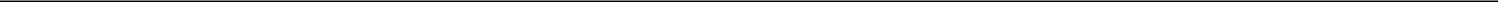 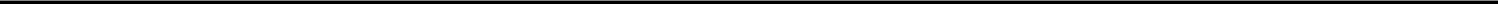 SECURITIES AND EXCHANGE COMMISSIONWashington, D.C. 20549FORM 11-KANNUAL REPORT PURSUANT TO SECTION 15(d) OF THE SECURITIES EXCHANGE ACT OF 1934For the fiscal year ended December 31, 2021ORTRANSITION REPORT PURSUANT TO SECTION 15(d) OF THE SECURITIES EXCHANGE ACT OF 1934For the transition period from	to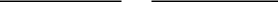 Commission file number 1-13179Full title of the plan and address of the plan, if different from that of the issuer named below:FLOWSERVE CORPORATION RETIREMENT SAVINGSPLAN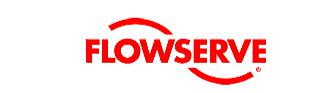 Name of the issuer of the securities held pursuant to the plan and the address of its principal executive office:FLOWSERVE CORPORATION5215 North O’Connor Blvd.,Suite 700Irving, TX 75039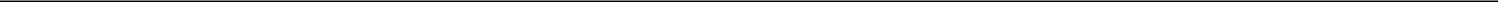 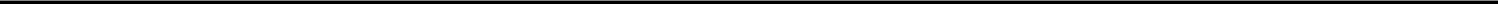 REQUIRED INFORMATIONThe Flowserve Corporation Retirement Savings Plan (the “Plan”) is subject to the Employee Retirement Income Security Act of 1974, as amended (“ERISA”).Item 4. In lieu of the requirements of Items 1, 2 and 3 of Form 11-K, the following financial statements and schedule of the Plan (which have been prepared in accordance with the financial reporting requirements of ERISA), notes thereto, and Report of Independent Registered Public Accounting Firm thereon are being filed as Exhibit 99.1 to this Form 11-K:Report of Independent Registered Public Accounting Firm.Statements of Net Assets Available for Benefits as of December 31, 2021 and 2020.Statement of Changes in Net Assets Available for Benefits for the Year Ended December 31, 2021.Notes to Financial Statements.Form 5500, Schedule H, Line 4i — Schedule of Assets (Held at End of Year) as of December 31, 2021.The Consent of Independent Registered Public Accounting Firm to the incorporation by reference of the foregoing financial statements and Report of Independent Registered Public Accounting Firm in the Registration Statements on Form S-8 pertaining to the Plan is being filed as Exhibit 23.1 to this Report.SIGNATURESThe Plan. Pursuant to the requirements of the Securities Exchange Act of 1934, the Flowserve Corporation Pension and Investment Committee, which administers the Plan, has duly caused this annual report to be signed on behalf of the Plan by the undersigned hereunto duly authorized.Flowserve Corporation Retirement Savings PlanDate: June 10, 2022	/s/ Shannon Barcroft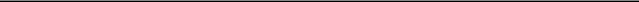 Shannon Barcroft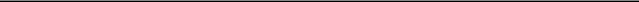 Vice President, Compensation and BenefitsOn behalf of the Flowserve Corporation Pension and InvestmentCommitteeINDEX TO EXHIBITSThe following Exhibits are being filed with this Annual Report on Form 11-K:Exhibit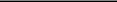 23.1	Consent of Independent Registered Public Accounting Firm99.1	Annual Financial Statements of the Flowserve Corporation Retirement Savings Plan as of December 31, 2021 and 2020 and for the year ended December 31, 2021 with Report of Independent Registered Public Accounting Firm.EXHIBIT 23.1CONSENT OF INDEPENDENT REGISTERED PUBLIC ACCOUNTING FIRMWe consent to the incorporation by reference in Registration Statement No. 333-82081 on Form S-8 of Flowserve Corporation of our report dated June 10, 2022, with respect to the statements of net assets available for benefits of the Flowserve Corporation Retirement Savings Plan as of December 31, 2021 and 2020, the related statement of changes in net assets available for benefits for the year ended December 31, 2021, and the related supplemental schedule of Form 5500, Schedule H, Line 4i – Schedule of Assets (Held at End of Year) as of December 31, 2021, which report appears in the December 31, 2021 annual report on Form 11-K of the Flowserve Corporation Retirement Savings Plan for the year ended December 31, 2021./s/ Whitley Penn LLPFort Worth, TexasJune 10, 2022EXHIBIT 99.1FLOWSERVE CORPORATIONRETIREMENT SAVINGS PLANFINANCIAL STATEMENTSAND SUPPLEMENTAL SCHEDULEAS OF DECEMBER 31, 2021 AND 2020 ANDFOR THE YEAR ENDED DECEMBER 31, 2021FLOWSERVE CORPORATIONRETIREMENT SAVINGS PLANINDEX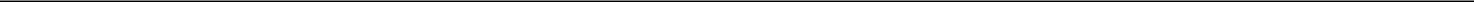 REPORT OF INDEPENDENT REGISTERED PUBLIC ACCOUNTING FIRMTo the Participants and Administrator of theFlowserve Corporation Retirement Savings PlanOpinion on the Financial StatementsWe have audited the accompanying statements of net assets available for benefits of the Flowserve Corporation Retirement Savings Plan (the “Plan”) as of December 31, 2021 and 2020, and the related statement of changes in net assets available for benefits for the year ended December 31, 2021, and the related notes (collectively referred to as the “financial statements”). In our opinion, the financial statements present fairly, in all material respects, the net assets available for benefits of the Plan as of December 31, 2021 and 2020, and the changes in net assets available for benefits for the year ended December 31, 2021, in conformity with accounting principles generally accepted in the United States of America.Basis for OpinionThese financial statements are the responsibility of the Plan’s management. Our responsibility is to express an opinion on the Plan’s financial statements based on our audits. We are a public accounting firm registered with the Public Company Accounting Oversight Board (United States) (“PCAOB”) and are required to be independent with respect to the Plan in accordance with the U.S. federal securities laws and the applicable rules and regulations of the Securities and Exchange Commission and the PCAOB.We conducted our audits in accordance with the standards of the PCAOB. Those standards require that we plan and perform the audit to obtain reasonable assurance about whether the financial statements are free of material misstatement, whether due to error or fraud.Our audits included performing procedures to assess the risks of material misstatement of the financial statements, whether due to error or fraud, and performing procedures that respond to those risks. Such procedures included examining, on a test basis, evidence regarding the amounts and disclosures in the financial statements. Our audits also included evaluating the accounting principles used and significant estimates made by management, as well as evaluating the overall presentation of the financial statements. We believe that our audits provide a reasonable basis for our opinion.Supplemental InformationThe supplemental information in the accompanying schedule of Form 5500, Schedule H, Line 4i – Schedule of Assets (Held at End of Year) as of December 31, 2021, has been subjected to audit procedures performed in conjunction with the audit of the Plan’s financial statements. The supplemental information is the responsibility of the Plan’s management. Our audit procedures included determining whether the supplemental information reconciles to the financial statements or the underlying accounting and other records, as applicable, and performing procedures to test the completeness and accuracy of the information presented in the supplemental information. In forming our opinion on the supplemental information, we evaluated whether the supplemental information, including its form and content, is presented in conformity with the Department of Labor’s Rules and Regulations for Reporting and Disclosure under the Employee Retirement Income Security Act of 1974. In our opinion, the supplemental information is fairly stated, in all material respects, in relation to the financial statements as a whole./s/ Whitley Penn LLPWe have served as the Plan’s auditor since 2007.Fort Worth, TexasJune 10, 20221FLOWSERVE CORPORATIONRETIREMENT SAVINGS PLANSTATEMENTS OF NET ASSETS AVAILABLE FOR BENEFITS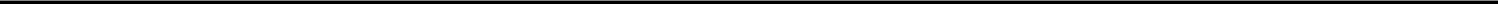 The accompanying notes are an integral part of these financial statements.2FLOWSERVE CORPORATIONRETIREMENT SAVINGS PLANSTATEMENT OF CHANGES IN NET ASSETS AVAILABLE FOR BENEFITS FOR THE YEAR ENDED DECEMBER 31, 2021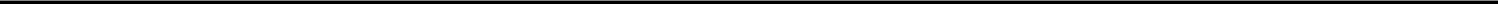 Additions to net assets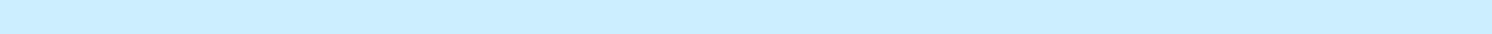 The accompanying notes are an integral part of these financial statements.3FLOWSERVE CORPORATIONRETIREMENT SAVINGS PLANNOTES TO FINANCIAL STATEMENTS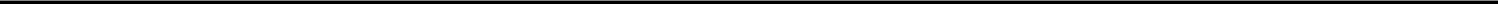 1.	DESCRIPTION OF THE PLANThe following description of the Flowserve Corporation Retirement Savings Plan (the “Plan”) provides only general information.Participants should refer to the Plan document for a more complete description of the Plan's provisions.General and eligibilityThe Plan is a defined contribution plan. Full-time and part-time employees of Flowserve Corporation and its wholly-owned subsidiaries (collectively, the “Company”) who are located in the United States ("U.S.") are eligible to participate in the Plan upon commencement of their employment. The Plan is subject to the provisions of the Employee Retirement Income Security Act of 1974, as amended (“ERISA”).Participant accountsEach participant account is credited with the participant's contributions, the employer's contributions and an allocation of investment income from each fund that the participant is invested in as defined in the Plan document. The benefit to which a participant is entitled is the benefit that can be provided from the participant's vested account. Additionally, the Plan has certain expenses that are deducted from participant accounts.ContributionsParticipants contribute a percentage of their compensation on a pre-tax and/or after-tax basis, as defined in the Plan document. Unless eligible participants elect otherwise, they automatically contribute 3% of eligible compensation to the Plan, which will automatically increase by 1% each year until contributions reach 10% of eligible compensation. Additionally, the maximum contribution rate for participants is generally 50% of eligible compensation, of which up to $19,500 (the maximum annual salary deferral contribution limit as set forth by the Internal Revenue Code (the “Code”) for 2021) may be made pre-tax. All participants who were eligible to make elective deferrals under the Plan and who had attained age 50 before the close of the year were eligible to make additional catch-up contributions of up to $6,500 during 2021. Participant contributions are invested based on each participant's election.The Company matches 75% of participant contributions up to 6% of eligible compensation, except for union employees represented bythe:United Steelworkers of America at the Vernon, California facility;United Steelworkers of America, AFL-CIO-CLC, District 30 Local Number 3320 at the Dayton, Ohio facility;Each of the above exception groups receives Company matching contributions of 50% of participant contributions up to 6% of eligible compensation.Company matching contributions are made in cash and allocated among a participant's account in the same percentage in which the participant directs his or her contributions.The Plan allows all participant and employer contributions and amounts allocated to participant accounts to be invested in accordance with participant investment directions.4FLOWSERVE CORPORATIONRETIREMENT SAVINGS PLANNOTES TO FINANCIAL STATEMENTS (CONTINUED)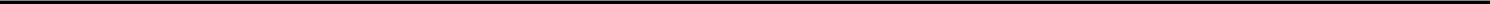 VestingParticipants are immediately vested in their contributions and associated earnings thereon. Participants become 20% vested in the Company's contributions and associated earnings after one year of service. Vesting increases by 20% for each additional year of service until a participant becomes fully vested after five years of service.ForfeituresForfeitures are used to reduce the Company's contributions. During 2021, participants forfeited $1,206,428 of non-vested account balances. In 2021, employer contributions were reduced by $1,166,637 from previously forfeited balances, in accordance with the Plan document. Unutilized forfeitures at December 31, 2021 and 2020 were $68,572 and $28,781, respectively.Payment of benefitsTerminated participants may be paid their vested balance in a lump sum or rollover as soon as administratively possible after their date of termination. Active participants who qualify for an in-service withdrawal may be paid their benefits in a single sum cash payment or rollover as soon as administratively possible after the approval of their withdrawal application.AdministrationThe Plan is administered by the Pension and Investment Committee (the “Plan Administrator”), which is appointed by the Board of Directors of the Company.Participant loansSubject to certain limitations set forth in the Plan document, participants may borrow from their vested account balances using their account balance as collateral. Participants may borrow an aggregate maximum of the lesser of:$50,000, subject to certain adjustments as set forth in the Plan document, orOne-half of the participant's vested account balance at the time the loan is made.General-purpose loans have a maximum term of five years, while primary residence loans have a maximum term of 15 years. Loan repayments are generally made via bi-weekly payroll deductions. Loans bear interest at rates that become fixed at loan inception, based on prevailing interest rates at loan inception. Loans outstanding at December 31, 2021 and 2020 had interest rates ranging from 4.25% to 9.25%.Plan terminationAlthough it has not expressed any intent to do so, the Company may terminate the Plan at any time in accordance with ERISA requirements. In the event of termination of the Plan, distribution would be made to participants in the amounts of their respective account balances. In the event of Plan termination, all components of a participant's balance become 100% vested.5FLOWSERVE CORPORATIONRETIREMENT SAVINGS PLANNOTES TO FINANCIAL STATEMENTS (CONTINUED)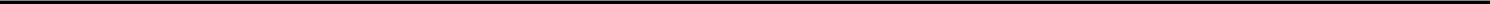 SUMMARY OF SIGNIFICANT ACCOUNTING POLICIES Basis of accountingThe accompanying financial statements have been prepared on the accrual basis of accounting in accordance with accounting principles generally accepted in the U.S. (“U.S. GAAP”).Investment valuation and income recognitionThe Plan's investments in shares of registered investment companies are stated at fair value based on quoted market prices. The Plan's investments in common and collective trusts are valued based on the net asset value ("NAV"), or equivalent, as a practical expedient for fair value. The NAV is based on the value of the underlying assets owned by the fund, minus its liabilities, and then divided by the number of shares outstanding. The Plan's investments in Flowserve Corporation common stock are stated at fair value as quoted on a recognized securities exchange and are valued at the last reported sales price on the last business day of the year.The Plan accounts for its investments in accordance with Financial Accounting Standards Board Accounting Standards Codification (“ASC”) 962, “Plan Accounting - Defined Contribution Pension Plans.” As required by ASC 962, the accompanying statements of net assets available for benefits present the fair value of the Plan's investments.Purchases and sales of investments are recorded on a trade-date basis. Interest income is accrued when earned. Dividend income is recorded on the ex-dividend date.The Plan's investments are exposed to various risks, such as interest rate, market and credit risks. Due to the level of risk associated with the Plan's investments, it is at least reasonably possible that changes in the values of such investments could occur in the near term and that such changes could materially affect participant account balances and the amounts reported in the accompanying financial statements.Determination of unrealized appreciation (depreciation)The Plan presents in the statement of changes in net assets available for benefits the net appreciation (depreciation) in the fair value of its investments, which consists of realized gains or losses on investments sold during the year and the unrealized appreciation (depreciation) on those investments held at the end of the year.ContributionsContributions from the Company and participants are accrued as they become obligations of the Company, as determined by the Plan’s administrator, and in the period in which they are deducted, in accordance with salary deferral agreements.Notes receivable from participantsParticipant loans are valued at the unpaid principal balance plus any accrued but unpaid interest. Interest income is recorded when earned.6FLOWSERVE CORPORATIONRETIREMENT SAVINGS PLANNOTES TO FINANCIAL STATEMENTS (CONTINUED)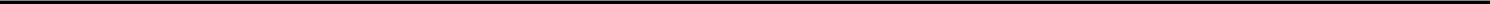 Use of estimatesThe preparation of financial statements in conformity with U.S. GAAP requires management to make estimates and assumptions that affect certain reported amounts of net assets available for benefits and disclosure of contingent assets and liabilities at the date of the financial statements and reported amounts of changes in net assets available for benefits during the reporting period. Actual results may differ from these estimates.BenefitsBenefits are recorded when paid.CARES ActOn March 27, 2020, President Trump signed into law the “Coronavirus Aid, Relief, and Economic Security Act” (“CARES Act”). The CARES Act, among other things, includes several relief provisions available to tax-qualified retirement plans and their participants. Plan management evaluated the relief provisions available to plan participants under the CARES Act and implemented the following provisions as a way of providing additional access to retirement funds should a financial need arise due to the pandemic:Special coronavirus distributions up to $100,000 without penalty; andExtend the period for loan repayments, if applicable.The ability to utilize the provisions of the CARES Act ceased as of December 31, 2020, although special coronavirus distribution repayment rules remain in effect.Accounting developmentsPronouncements ImplementedNonePronouncements Not Yet ImplementedNone3.	COMMON AND COLLECTIVE TRUST FUNDSThe Plan's investments in common and collective trusts include the T. Rowe Price Retirement Dated Trusts Series ("Dated Trusts"), Wellington CIF Small Cap Opp. Portfolio ("Wellington Trust") and T. Rowe Price Stable Value Common Trust Fund ("Value Trust"), which hold fully benefit-responsive investment contracts. The Plan uses NAV (or equivalent) as a practical expedient to determine the fair value of the common and collective trust funds.The objective of the Dated Trusts is to provide the highest total return over time through both capital growth and income consistent with an emphasis on capital growth based on the participant's anticipated retirement age. The NAV for the Dated Trusts is based on the fair value of the underlying investments held by the fund less their liabilities. The beneficial interest of each participant is represented by units. Redemption for the Dated Trusts is permitted daily with no other restrictions and there are no unfunded commitments.7FLOWSERVE CORPORATIONRETIREMENT SAVINGS PLANNOTES TO FINANCIAL STATEMENTS (CONTINUED)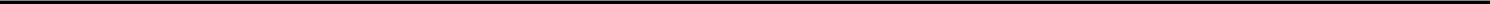 The objective of the Wellington Trust is to provide long-term total return in excess of Russell 2000 index. The NAV for the Wellington Trust is based on the fair value of the underlying investments held by the fund less their liabilities. The beneficial interest of each participant is represented by units. Redemption for the Wellington Trust is permitted daily and there are no notice periods or unfunded commitments.The objective of the Value Trust is to maximize current income and maintain principal stability by investing primarily in a diversified portfolio of guaranteed investment contracts, bank investment contracts and separate account contracts. The beneficial interest of each participant is represented by units. Units are issued and redeemed daily at the Value Trust’s constant NAV of $1 per unit. Distribution to the Value Trust unit holders is declared daily from the net investment income and automatically reinvested in the fund on a monthly basis, when paid. It is the policy of the fund to use its best efforts to maintain a stable value of $1 per unit and there are no unfunded commitments.Under the terms of the fund’s declaration of trust for both the Dated Trusts and the Value Trust, the Plan would be required to provide an advance written notice prior to redeeming the trust units of 90-days and 12 to 30 months, respectively. The notice period for both the Dated Trusts and the Value Trust funds may be shortened or waived by the trustee's discretion.4.	RELATED PARTIES AND PARTY-IN-INTEREST TRANSACTIONSParty-in-interest transactions include those with fiduciaries or employees of the Plan, any person who provides services to the Plan, an employer whose employees are covered by the Plan, an employee organization whose members are covered by the Plan, a person who owns 50% or more of such an employer or employee organization, or relatives of such aforementioned persons.Certain investments are shares of funds managed by affiliates of T. Rowe Price Trust Company which is the trustee as defined by the Plan and, therefore, transactions with these registered investment companies and common and collective trusts qualify as party-in-interest transactions, which are exempt from the prohibited transaction rules.Additionally, the Plan holds investments in the Company's common stock and notes receivable from participants. Transactions in the Company's common stock qualify as both party-in-interest and related-party transactions, and transactions in the Plan's notes receivable from participants qualify as party-in-interest transactions. Transactions in both the Company's common stock and the Plan's notes receivable from participants are exempt from the prohibited transaction rules. The Plan paid certain expenses related to plan operations and investment activities to various service providers. These transactions are also party-in-interest transactions under ERISA.5.	INCOME TAX STATUSThe Plan has received a determination letter from the Internal Revenue Service dated December 22, 2016, stating that the Plan, as then designed and operated, qualified under Section 401(a) of the Code and, therefore, the related trust is exempt from taxation. The Plan has been amended since receiving the determination letter.The Plan Administrator believes the Plan has been operated in compliance with the applicable requirements of the Code throughout 2021 and 2020; therefore, the Plan and the related trust are exempt from taxation. The Plan issubject to routine audits by taxing jurisdictions; however, there are currently no audits for any tax periods in progress. The Plan Administrator believes it is no longer subject to income tax examination for years prior to 2018.8FLOWSERVE CORPORATIONRETIREMENT SAVINGS PLANNOTES TO FINANCIAL STATEMENTS (CONTINUED)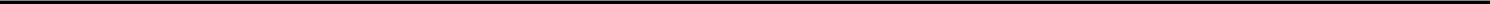 6.	FAIR VALUE OF INVESTMENTSThe Plan's investments, shown below, are presented at fair value. Fair value is defined as the price that would be received to sell an asset or paid to transfer a liability in an orderly transaction between market participants at the measurement date. Where available, fair value is based on observable market prices or parameters or derived from such prices or parameters. Where observable prices or inputs are not available, valuation models may be applied. For further discussions on how the fair values of the Plan's investments are calculated, see Note 3 to the financial statements included in this report.Investments are recorded at fair value in the statements of net assets available for benefits and categorized based upon the level of judgment associated with the lowest level of significant inputs used to measure their fair values. Hierarchical levels, as defined by ASC 820, “Fair Value Measurements,” are directly related to the amount of subjectivity associated with the inputs to fair valuation of these assets, and are as follows:Level I - Inputs are unadjusted, quoted prices in active markets for identical assets at the measurement date.Level II - Inputs (other than quoted prices included in Level I) are either directly or indirectly observable for the asset through correlation with market data at the measurement date and for the duration of the instrument's anticipated life. As of December 31, 2021 and 2020 the Plan held no investments in Level II assets.Level III - Inputs reflect the best estimate of what market participants would use in pricing the asset at the measurement date. Consideration is given to the risk inherent in the valuation technique and the risk inherent in the inputs to the model. As of December 31, 2021 and 2020 the Plan held no investments in Level III assets.The fair values of the investments have been estimated using the NAV (or an equivalent) expedient.Common and collective trusts, further outlined in Note 3.9FLOWSERVE CORPORATIONRETIREMENT SAVINGS PLANNOTES TO FINANCIAL STATEMENTS (CONTINUED)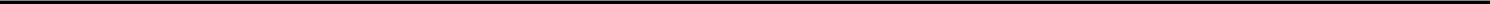 FORM 5500 RECONCILIATIONThe following is a reconciliation of net assets available for benefits per the accompanying financial statements to the Form 5500 atDecember 31, 2021 and 2020:The following is a reconciliation of the total increase in net assets available for benefits per the accompanying financial statement for the year ended December 31, 2021 to net income per Form 5500:The reconciling items noted above are due to the difference in the method of accounting used in preparing the Form 5500 as compared with the Plan's financial statements. Government reporting rules were used in preparing the Form 5500, whereas the Plan's financial statements have been prepared on the accrual basis of accounting as required by U.S. GAAP. The Code requires participant loans that are in default to be recorded as deemed distributions on the Form 5500, although the Plan still holds the participant loans as note receivables.SUBSEQUENT EVENTSIn preparing the accompanying financial statements, management of the Company has evaluated all subsequent events and transactions for potential recognition or disclosure through June 10, 2022, the date financial statements were available for issuance.10SUPPLEMENTAL SCHEDULE11FLOWSERVE CORPORATIONRETIREMENT SAVINGS PLANI.R.S. Employer Identification Number: 31-0267900Plan No. 008FORM 5500, SCHEDULE H, LINE 4i — SCHEDULE OF ASSETS (HELD AT END OF YEAR) AS OF DECEMBER 31, 2021Denotes a party-in-interest to the Plan as defined by ERISA. ** Cost omitted for participant-directed investments.12Report of Independent Registered Public Accounting Firm11Financial Statements:Statements of Net Assets Available for Benefits as of December 31, 2021 and 20202Statement of Changes in Net Assets Available for Benefits for the Year Ended December 31, 20213Notes to Financial Statements44Supplemental Schedule:Form 5500, Schedule H, Line 4i – Schedule of Assets (Held at End of Year) as of December 31, 20211212December 31,December 31,December 31,20212020ASSETSInvestments:Registered investment companies$$415,435,537$376,458,387Common and collective trusts747,619,942684,376,954Flowserve Corporation common stock15,844,27321,540,107Total investments at fair value1,178,899,7521,082,375,448Receivables:Notes receivable from participants17,098,42518,080,355Total receivables17,098,42518,080,355Net assets available for benefits$$1,195,998,177$1,100,455,803Investment income:Net appreciation in fair value of investments$116,168,328Dividend income29,643,052Interest income1,751,359Total investment income147,562,739Contributions:Employer15,741,958Participant44,686,544Total contributions60,428,502Other:Interest income on notes receivable from participants932,667Other additions308,449Total other1,241,116Total additions209,232,357Deductions from net assetsBenefits paid to participants113,550,408Other deductions139,575Total deductions113,689,983Increase in net assets available for benefits95,542,374Net assets available for benefits:Beginning of year1,100,455,803End of year$1,195,998,177The fair values of the Plan's investments were:The fair values of the Plan's investments were:December 31, 2021December 31, 2021December 31, 2021December 31, 2021Level ILevel ITotalRegistered investment companies$415,435,537$415,435,537Common and collective trusts(a)(b)——747,619,942Flowserve Corporation common stock15,844,27315,844,273Total investments$431,279,810$1,178,899,752December 31, 2020December 31, 2020December 31, 2020December 31, 2020Level ILevel ITotalRegistered investment companies$376,458,387$376,458,387Common and collective trusts(a)(b)——684,376,954Flowserve Corporation common stock21,540,10721,540,107Total investments$397,998,494$1,082,375,448December 31,December 31,December 31,December 31,20212020Net assets available for benefits per the financial statements$1,195,998,177$1,100,455,803Amounts deemed distributions of participant loans as reflected in the Form 5500 for the current(130,779)(28,650)year(130,779)(28,650)Amounts deemed distributions of participant loans as reflected in the Form 5500 from prior(255,377)(261,913)years(255,377)(261,913)Net assets available for benefits per Form 5500$1,195,612,021$1,100,165,240Increase in net assets available for benefits per the financial statements$95,542,374Amounts deemed distributions of participant loans as reflected in the Form 5500 for the current year(102,129)Distributions from prior year amounts deemed distributed6,536Total net income per Form 5500$95,446,781(c)Description of Investment(b)Including Maturity Date,(e)Identity of Issue, Borrower,Rate of Interest, Collateral,(d)Current(a)Lessor or Similar PartyPar, or Maturity ValueCostValueAmerican Funds EuroPacific Growth FundRegistered investment company**$21,709,689Pimco Total Return InstitutionalRegistered investment company**8,237,531*  T. Rowe Price Mid-Cap Growth Fund*  T. Rowe Price Mid-Cap Growth FundRegistered investment company**76,435,819Vanguard Extended Market Index InstitutionalRegistered investment company**10,743,430Vanguard Institutional Index FundRegistered investment company**99,932,277Vanguard Total Bond Market Index FundRegistered investment company**23,396,629Vanguard Total International Stock Index FundRegistered investment company**3,397,147Vanguard PRIMECAP FundRegistered investment company**57,060,838Vanguard Wellington FundRegistered investment company**85,613,887Vanguard Windsor II FundRegistered investment company**28,807,661*  T. Rowe Price Government Money Fund*  T. Rowe Price Government Money FundRegistered investment company**100,629Wellington CIF Small Cap Opp. PortfolioCommon and collective trust**27,955,667*  T. Rowe Price Stable Value Common Trust Fund*  T. Rowe Price Stable Value Common Trust FundCommon and collective trust**97,372,718*  T. Rowe Price Retirement 2005 Trust*  T. Rowe Price Retirement 2005 TrustCommon and collective trust**3,690,545*  T. Rowe Price Retirement 2010 Trust*  T. Rowe Price Retirement 2010 TrustCommon and collective trust**7,455,364*  T. Rowe Price Retirement 2015 Trust*  T. Rowe Price Retirement 2015 TrustCommon and collective trust**21,781,389*  T. Rowe Price Retirement 2020 Trust*  T. Rowe Price Retirement 2020 TrustCommon and collective trust**51,172,089*  T. Rowe Price Retirement 2025 Trust*  T. Rowe Price Retirement 2025 TrustCommon and collective trust**107,420,056*  T. Rowe Price Retirement 2030 Trust*  T. Rowe Price Retirement 2030 TrustCommon and collective trust**110,026,160*  T. Rowe Price Retirement 2035 Trust*  T. Rowe Price Retirement 2035 TrustCommon and collective trust**103,301,924*  T. Rowe Price Retirement 2040 Trust*  T. Rowe Price Retirement 2040 TrustCommon and collective trust**69,497,996*  T. Rowe Price Retirement 2045 Trust*  T. Rowe Price Retirement 2045 TrustCommon and collective trust**57,568,111*  T. Rowe Price Retirement 2050 Trust*  T. Rowe Price Retirement 2050 TrustCommon and collective trust**48,908,142*  T. Rowe Price Retirement 2055 Trust*  T. Rowe Price Retirement 2055 TrustCommon and collective trust**27,671,945*  T. Rowe Price Retirement 2060 Trust*  T. Rowe Price Retirement 2060 TrustCommon and collective trust**7,234,497*  T. Rowe Price Retirement 2065 Trust*  T. Rowe Price Retirement 2065 TrustCommon and collective trust**224,868*  T. Rowe Price Retirement Income Trust*  T. Rowe Price Retirement Income TrustCommon and collective trust**6,338,471*  Flowserve Corporation common stock*  Flowserve Corporation common stockCommon stock, 517,787 shares**15,844,273*Participant loans4.25% - 9.25% due through 2036-0-16,712,269Total assets held for investment purposesTotal assets held for investment purposes$1,195,612,021